Name:____________________________________		Date:___________________________Solving Linear Systems AlgebraicallyExample: Solve the following linear system:    Step 1: Solve each equation for y.Step 2:  Set the equations equal to each other.Step 3:  Solve for x.Step 4:  Plug the solution that you found for x in for x in one of the original equations.Step 5.  Simplify to find y.  Step 6:  Write the solution as an ordered pair.SOLUTION:  TURN OVER ********************** TURN OVER ******************************TURN OVERSolve the following systems algebraically.  Check by graphing.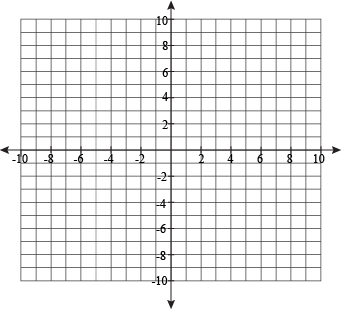 